Semana 09SOLUÇÕES – DILUIÇÃO, MISTURA DE SOLUÇÕES E TITULAÇÃOExercícios de fixação: BásicoApostila PoliedroPág. 226: Ex. 32.Pág. 227: Ex. 38, 41 e 42.Pág. 228: Ex. 46, 47 e 51.Pág. 229: Ex. 54 e 56Pág. 238: Ex. 46 e 47Pág. 238: Ex. 49, 50, 51 e 56Pág. 240: Ex. 58, 59 e 63.Bibliografia:Ler o capítulo 6 da frente 2 da apostila 2  do sistema POLIEDRO, a partir da página 218 até a página 221. Revisar os conceitos de diluição de soluções, mistura de soluções e titulação.Executar os exercícios propostos ao lado 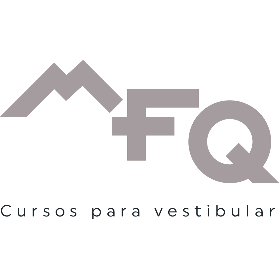 